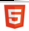 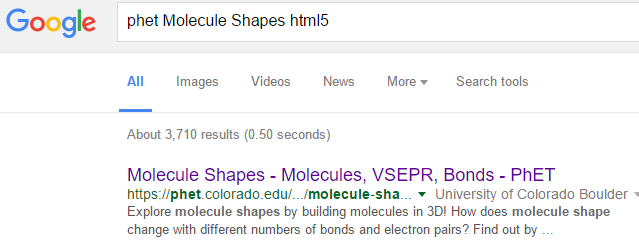 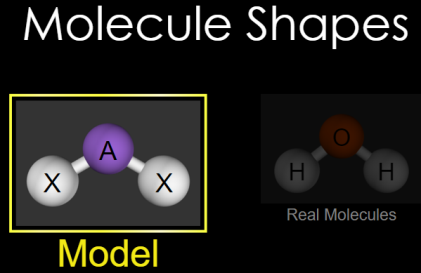 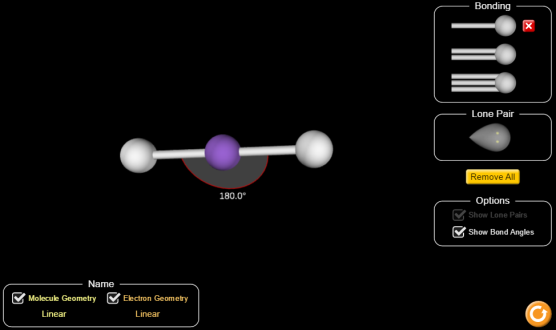 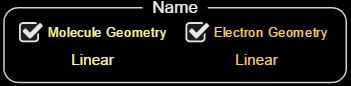 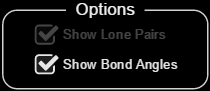 Part 1 Directions: Draw pictures of 4 different molecules you create using bonds and lone pairs. Record geometries and angles, below.Part 1 Questions: How many bonds can you add total?			_____________________________How many lone pairs can you add total?			_____________________________How many bonds and lone pairs can you add total?	_____________________________How can you make the molecule geometry be DIFFERENT than the Molecule geometry?Molecules have shape!  Drag and rotate them around.Part 2 Set-up:   Click    Check boxes: 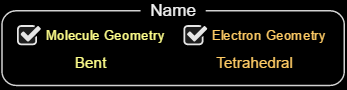 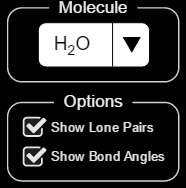 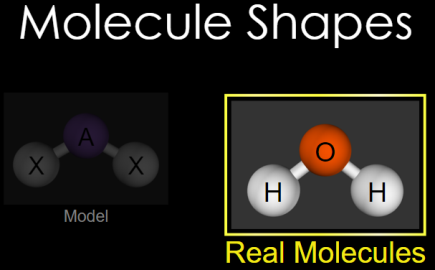 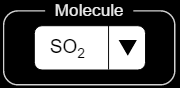 Part 2 Questions:  Can you change the shape of the molecules by twisting them around?   Y or NWhat happens to the molecules you dragged and twisted?Are the bond angles in part 1 the same as the bond angles in part 2?  Why do you think that they are the same/different?Going Further:Why do you think you cannot get more than 6 things around the central atom?Organic molecules (like CH4) have carbon as the central atom. How many bonds can a carbon central atom support?Is CH4 planar (2D)?DNA is a large organic molecule that has a shape described as a “double helix” shown in a cartoon, right.  Given what you know about the carbon molecule’s geometry (Q6) does this shape make sense? Why or why not?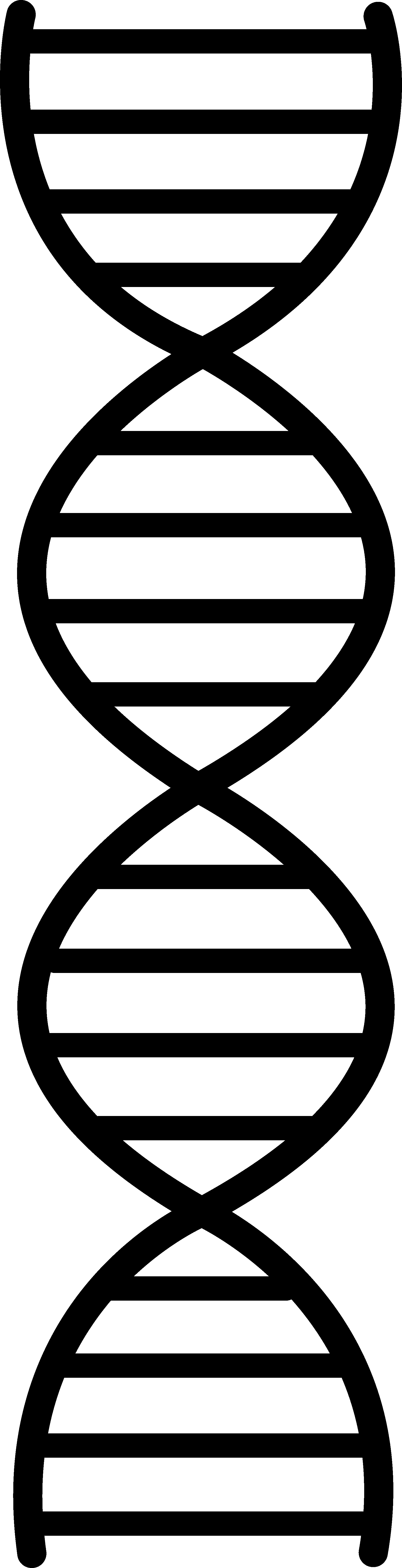 Picture 1Picture 2Picture 3Picture 4Molecule geometryMolecule geometryMolecule geometryMolecule geometryElectron geometryElectron geometryElectron geometryElectron geometryBond anglesBond anglesBond anglesBond anglesWhich molecule geometries are 1D or 2D? (give at least 3!)Which molecule geometries are 3D? (give at least 3!)Part 2 Directions:  Turn molecules around with mouse.  Describe each molecule in the table, belowNH3CH4SF4XeF4BrF5PCl5SF6